Program Planning and Development Committee Reports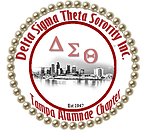  Dr. Brenda Webb Johnson, 1st Vice President – March 2020Respectfully submitted by Dr. Brenda Webb Johnson, 1st VP, 813-789-1691, firstvp@dstta.comArts and Letters Committee: dsttaarts@gmail.com Chair Shenika Baisley:   Youth Art Exhibit, Saturday, March 7, 2020 from 11:00 am – 2:00 p.m. at the Barnes and Nobles in Brandon, FL.   Neighborhood Circle Red Carpet Event: DST Movies/DSTTv showings. Next Circle of Friends Book Club: Friday, May 8, 2020 from 6:30 pm – 8:30pm @ Grill Smith, Carrollwood, FL, (Eventbrite Pending)Next Committee Meeting:  Sunday March 22, 2020 from 7:00 pm – 8:00 pm via ZoomEconomic Development Committee:  dsttaecondev@gmail.com Chair Kay Lee-Smith: Financial planning event on Feb 8, 2020. 9am – noon at Middleton High School received great reviews and it was full of amazing information.  Financial Literacy event is on April 19th in combination with Educational DevelopmentNext Committee Meeting:  March 24, 2020 7:00 pm – 8:00 pm via conference callEducational Development: Coordinator, Angie Fields:  All committees are having their holiday socials for the month of December along with community service projects.Delta Gems: tampaalumnaedeltagems@gmail.com Chair Quicta Nicole Walters, co-chairs Maureen Goins, and Sharon Hays: 61 girls enrolled. 23 Gems and 13 Volunteers. College Tour was held February 17 – St. Leo and UCF and the girls had a great time.  The majority of their girls added these schools to their list.  They were invited to meet Miss at the Aquarium on March 26.Next Committee Meeting:  March 10, 2020 via ZoomDelta Academy: tadeltaacademy@gmail.com Chair DeVonne McKeever-Daniels, co-chairs Jeanine Baron, and Deidre Joseph: Monthly session in February involved a body development discussion.  A meeting was held this month with the parents to anonymously discussed concerns that were shared.  College Tour February 17 – St. Leo and UCFNext Committee Meeting:  March 2, 2020 at 7:30pm. Via conference call 712-770-5505 code # 215494Social Action Committee: tasocialaction@gmail.com Chair Heddie Sumpter co-chair Audrey Sullivan Moore:  Social Action is gearing up for Census 2020 Complete Count.   We have prepared a flyer in English and Spanish. They will be attending Delta Days and the State Capital and the Nation’s Capital in the month of February. They will collaborate on strategies with Tampa Metro prior to going to Tallahassee.  Next Committee Meeting: March 19 and April 16 at the Children’s Board.Risk Management: dsttariskmng@gmail.com  Coordinator Cassandra Thomas Trainers:  Brenda Webb Johnson, Angie Fields, DeVonne McKeever-Daniels, and Gloria Williams:  All pending volunteers attended a virtual risk mgmt. training on 1/9/20 and have been approved as volunteers. We currently have one Off Site Request for Miss USA visit